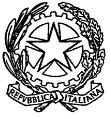 ISTITUTO  TECNICO  AGRARIO  STATALE  “G. PASTORI” – BRESCIASCHEDA SEGNALAZIONE SOSPENSIONE GIUDIZIO CLASSE TERZAMateria: MATEMATICA E COMPLEMENTIA. s. ____________________         Classe ___________Alunno	_______________________________________________________________Prof.	_______________________________________________________________Voto proposto in sede di scrutinio:	Si comunica che la promozione alla classe quarta è stata sospesa e deve essere soggetta a verifica prima dell’inizio delle lezioni del nuovo anno scolastico in quanto, nella materia sopra indicata, sono state rilevate le seguenti carenze:Note e/o indicazioni______________________________________________________________________________________________________________________________________________________________________________________________________________________________________________________________________________Data scrutinio: ___________________    	Firma coordinatore: Prof. _________________________________________Disequazioni irrazionaliRetta nel piano cartesiano e problemi relativiParabola e rappresentazione grafica. Problemi retta-parabolaLa circonferenza nel piano cartesiano. Retta tangenteEllisse e iperboleConcetto di funzione, dominio e codominio, crescenza e decrescenzaRappresentazione e caratteristiche della funzione esponenzialeRisoluzione di equazioni e disequazioni esponenzialiRappresentazione e caratteristiche della funzione logaritmicaProprietà dei logaritmi, equazioni e disequazioniFunzioni goniometriche, relazioni, equazioni.Complementi: Medie e indici di variabilitàIntepolazione lineare: calcolo dei coefficienti della retta di regressioneAltro (specificare) _______________________________________________________MotivazioniCauseModalità di recuperoNon sono state raggiunte le conoscenze disciplinari corrispondenti agli obiettivi cognitivi minimiNon sono state sviluppate e applicate le abilità fondamentali del metodo di studio______________________	______________________	______________________Mancanza di prerequisitiMetodo di lavoro inefficaceDisinteresse verso la materiaImpegno non adeguatoFrequenza discontinuaAtteggiamento poco collaborativo______________________	______________________Studio individuale autonomo controllato dalla famigliaFrequenza corsi di recupero o altri interventi integrativi eventualmente organizzati dalla scuolaSvolgimento di attività aggiuntive con materiale di produzione/studio predisposto dal docente